FGA 332/AN
TRAPANO ANGOLARE REVERSIBILE DA 3/8''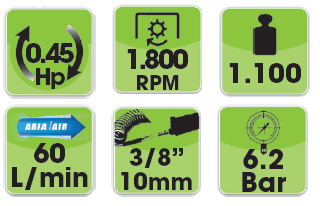 